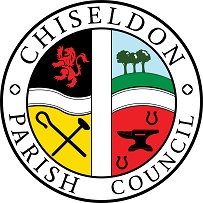 You are summoned to the July 2020 additional PARISH COUNCIL MEETING.AGENDA on Monday 20th July 2020 at 7.15pm.  Virtual meeting via Zoom. Contact Clerk for login details.  PUBLIC RECESS   -   to receive questions and comments from the public on Council related matters.  Members of the public are allowed to address the Chair for 3 minutes.  No decisions will be taken at this meeting. Discussion will only take place when a subject raised is within an agenda item.  Maximum 10 minutes1.  LIST ATTENDANCES AND VOTE ON APPROVAL OF APOLOGIES FOR ABSENCE (Absences without apologies to be noted separately)2. DECLARATIONS OF INTERESTS and vote on any dispensations requested.FINANCE ITEMS3. Review and vote on the grant request for £500 submitted by the organisers of the Chiseldon Fun day event on 2nd August 2020. Details are:Chiseldon Fun day would like to apply for the Chiseldon Parish Council Community Grant. I know many charities are struggling in the current climate so would like to raise some money to help see them through these unusual times.The family fun day and car boot sale will be held on Sunday 2nd August from 12-5pm. We are hoping to attract approximately 200 people to the day which will be held at Chiseldon Recreation Ground. I'd like to apply for the £500 grant to help fund the liability insurance, stock, Temporary Events Notice, St John's Ambulance and other necessities to keep the event safe during COVID. At present, until I can recuperate any costs, I am paying out of my own personal bank account. Any profits from the day will be split between 3 charities and the rest will go towards hosting another fun day in the future. Our previous fun day raised £5,500 for Brighter Futures Radiotherapy Appeal4.  Items for next agenda. (Cannot be discussed and/or voted on at this meeting)The next Full Council meeting will be on Monday 10th August 2020 at 7.30pm location TBC.Contact details  Mrs Clair Wilkinson,    Clerk and Responsible Financial Officerclerk@chiseldon-pc.gov.uk     Tel 01793 740744Signed by Clerk:    C Wilkinson    Dated: 15th July 2020       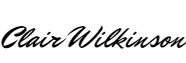 Public notice – if you comment during public recess at a council meeting your personal details (such as name and address as relevant) will be recorded on the minutes.  Please advise the Clerk at the time of speaking if you do not wish your personal details to be noted.  Please see our privacy policy on www.chiseldon-pc.gov.uk for full details of how we store & manage data. Legislation to allow the council to vote and/or act:Item 3: Local Government Act 1972 S137. Power of local authorities to occur expenditure for certain purposes not otherwise authorised.  Clerk to record under S137 powers in Finance reports.